とにらしたいですか？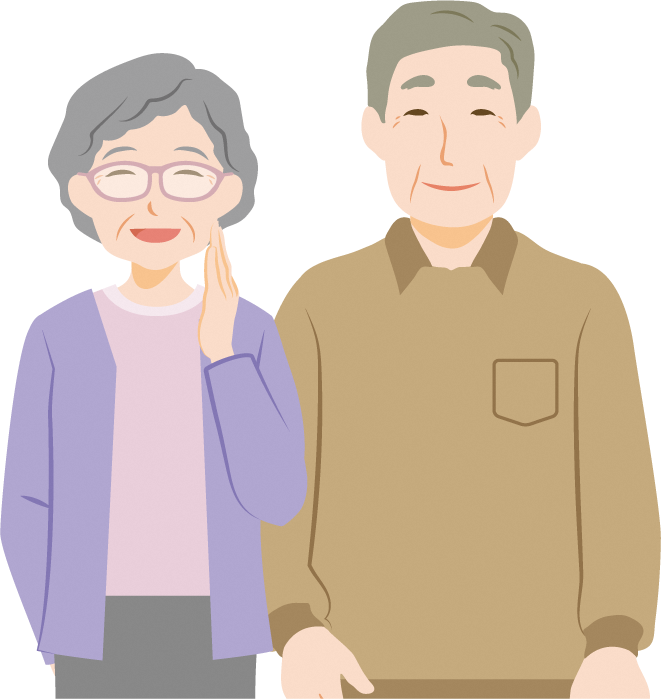 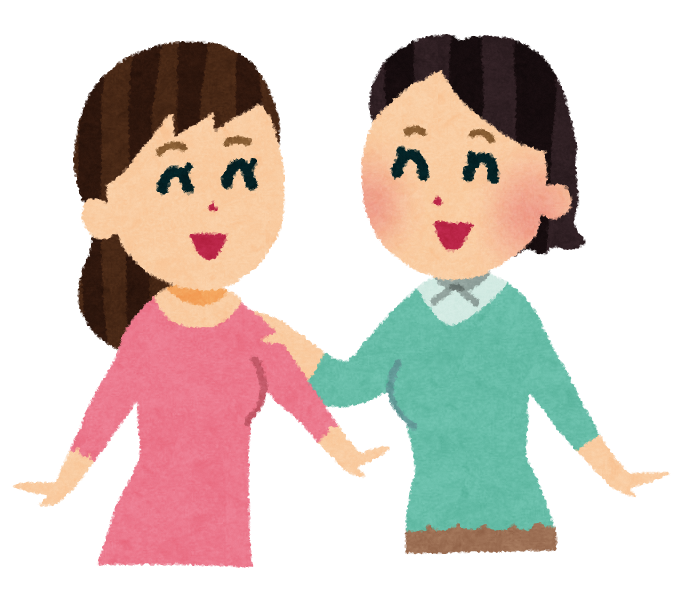 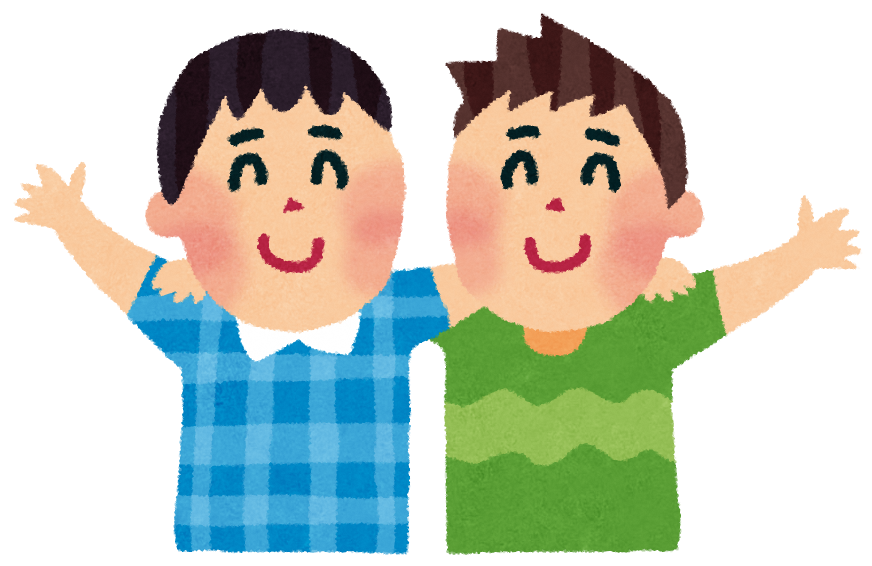 どこでらしたいですか？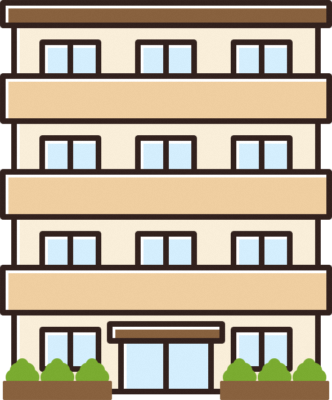 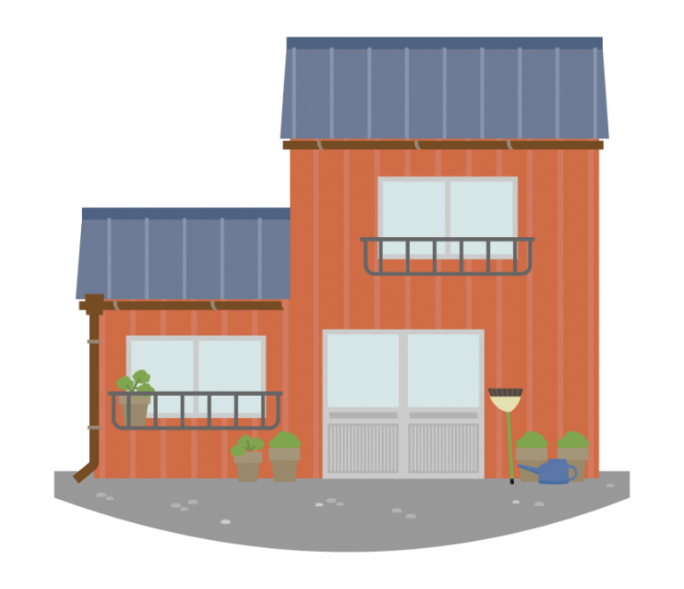 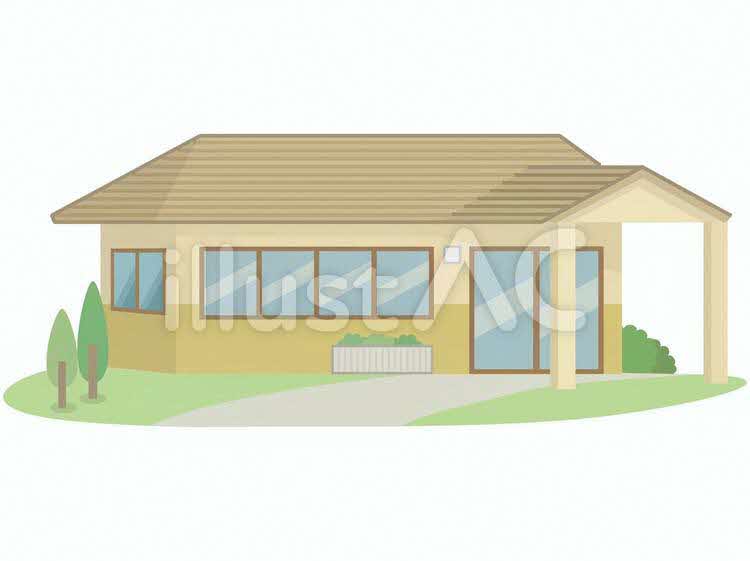 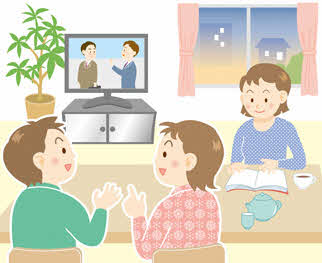 